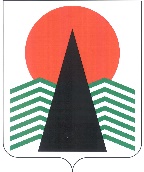 АДМИНИСТРАЦИЯ  НЕФТЕЮГАНСКОГО РАЙОНАпостановлениег.НефтеюганскО подготовке документации по планировке межселенной территории
 для размещения объекта: «Обустройство пробной эксплуатации КП №7 
Западно-Каренского месторождения нефти»В соответствии со статьей 45, пунктом 16 статьи 46 Градостроительного кодекса Российской Федерации, Федеральным законом от 06.10.2003 № 131-ФЗ «Об общих принципах организации местного самоуправления в Российской Федерации», Уставом Нефтеюганского муниципального района Ханты-Мансийского автономного округа – Югры, постановлением администрации Нефтеюганского района от 15.10.2018 
№ 1732-па-нпа «Об утверждении порядка подготовки документации по планировке территории, разрабатываемой на основании решения Главы Нефтеюганского района 
и порядка принятия решений об утверждении документации по планировке территории Нефтеюганского района», на основании заявления общества с ограниченной ответственностью «ПермПроектИзыскания» (далее – ООО «ПермПроектИзыскания») от 24.02.2022 № 154 п о с т а н о в л я ю:Подготовить проект планировки и проект межевания территории 
(далее – Документация) для размещения объекта: «Обустройство пробной эксплуатации КП №7 Западно-Каренского месторождения нефти» (приложение № 1). Утвердить задание на разработку документации по планировке 
территории для размещения объекта: «Обустройство пробной эксплуатации КП №7 Западно-Каренского месторождения нефти» (приложение № 2).Рекомендовать ООО «ПермПроектИзыскания» осуществить подготовку Документации для размещения объектов, указанных в пункте 1 настоящего постановления, и представить подготовленную Документацию в комитет 
по градостроительству администрации Нефтеюганского района на проверку.Комитету по градостроительству администрации Нефтеюганского района (Фоминых А.В.):Организовать учет предложений от физических и юридических лиц 
о порядке, сроках подготовки и содержании Документации.Осуществить проверку подготовленной на основании настоящего постановления Документации в течение двадцати рабочих дней со дня поступления Документации в комитет по градостроительству администрации района 
на соответствие требованиям пункта 10 статьи 45 Градостроительного кодекса Российской Федерации.Настоящее постановление подлежит опубликованию в газете «Югорское обозрение» и размещению на официальном сайте органов местного самоуправления Нефтеюганского района.Контроль за выполнением постановления возложить на заместителя главы Нефтеюганского района Бородкину О.В.Исполняющий обязанности Главы района 					                              С.А.Кудашкин Приложение № 1к постановлению администрации Нефтеюганского районаот 09.03.2022 № 317-паСХЕМА размещения объекта: «Обустройство пробной эксплуатации КП №7 
Западно-Каренского месторождения нефти»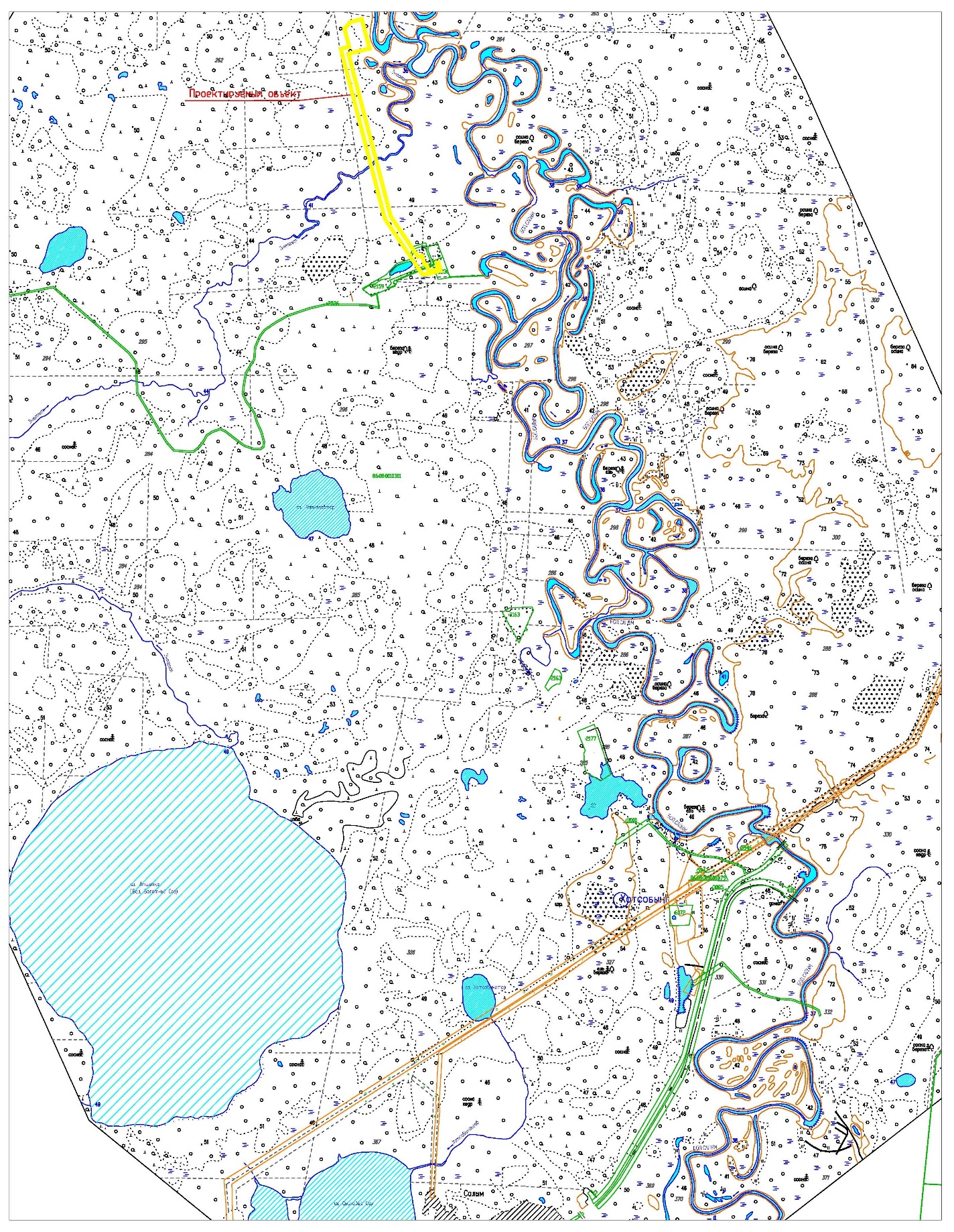 Приложение № 2к постановлению администрации Нефтеюганского районаот 09.03.2022 № 317-паЗАДАНИЕ на разработку документации по планировке территории «Обустройство пробной эксплуатации КП №7 Западно-Каренского 
месторождения нефти»(наименование территории, наименование объекта (ов) капитального строительства, для размещения которого(ых) подготавливается документация по планировке территории)09.03.2022№ 317-па№ 317-паНаименование позицииНаименование позицииСодержание1.Вид разрабатываемой документации по планировке территориипроект планировки территории и проект межевания территории2.Инициатор подготовки документации по планировке территорииОбщество с ограниченной ответственностью «ПермПроектИзыскания» (ООО «ПермПроектИзыскания»),ОГРН 1105904012125, 02.08.2010г.614000, г. Пермь, ул. Монастырская, д.14, офис 245На основании договора подряда №КН-109/2021 от 01.12.2021 г. с ЗАО «Колванефть»3.Источник финансирования работ по подготовке документации по планировке территорииЗа счет собственных средств ЗАО «Колванефть»4Вид и наименование планируемого к размещению объекта капитального строительства, его основные характеристикиПолное наименование объекта: «Обустройство пробной эксплуатации КП №7 Западно-Каренского месторождения нефти»Состав объекта и основные характеристики проектируемого объекта:Кустовая площадка №7Обустройство добывающих скважин с переводом под нагнетание – 10 шт..Обустройство устьев водозаборных скважин – 2 шт.;Технологические сети и оборудование:Выкидные трубопроводы до АГЗУ;АГЗУ – 1 шт.(на 12 отводов);Блок реагентного хозяйства (УДХ) (предусматреть отдельным этапом);УДЭ – из расчета одна установка на 2 скважины;Ёмкость дренажная;Ёмкость канализационная;Электрические сети и оборудование2 КТПН  и Блок автоматики;ТМПН и Станция управления ЭЦН;Кабельная эстакада, L ≈ 0,2 км;Подводка питания к оборудованию;Молниезащита и заземление;Мачта связи и освещения;Наружное освещение площадок.КИПиА;Связь;Система сети канализации:- Система трубопроводов;- Ёмкость канализационная.Система ППД: – Расходомер;- В.водовод от шурфа до нагнетательной скв., L≈ до 0,1 км.Автомобильная дорога до КП №7Автомобильная дорога от точки примыкания до КП №7, L≈4 rv (IV категории).Нефтегазопровод от КП №7 до УПСВ    - Нефтегазосборный трубопровод от КП №7 до МБСНУ (предусмотреть перспективную задвижку для подключения на УПСВ), d 159х8, L≈4 км (подтвердить гидравлическим расчетом);   - Камера запуска очистных устройств – 1 шт.   - Камера приема очистных устройств – 1 шт.ВЛ-10кВ до КП №7    - 2 ВЛ-10кВ до КП №7, L≈4 км.;   Электроснабжение выполнить в двух вариантах:- от ГПЭС (предусмотрена отдельным проектом);- от ПС 110-35-10 кВ (предусмотрена отдельным проектомПротяженность линейных объектов и переходы через естественные и искусственные преграды уточнить инженерными изысканиями.Объемы основных показателей проектируемых объектов представлены условно для возможности формирования конкурской документации и требует уточнения и согласования с Заказчиком в процессе проектирования.5.Населенные пункты, поселения, городские округа, муниципальные районы, в отношении территорий которых осуществляется подготовка документации по планировке территорииМуниципальное образование Нефтеюганский район Ханты-Мансийского автономного округа – Югры Тюменской области6.Состав документации по планировке территорииДокументацию по планировке выполнить в соответствии с Постановление Правительства РФ от 12.05.2017 №564Том 1 Основная часть проекта планировки территории:- Проект планировки территории. Графическая часть- Положение о размещении линейных объектовТом 2 Материалы по обоснованию проекта планировки территории:- Материалы по обоснованию проекта планировки территории. Графическая часть.- Материалы по обоснованию проекта планировки территории. Пояснительная записка.Том 3 Основная часть проекта межевания территории:- Проект межевания территории. Графическая часть- Проект межевания территории. Текстовая часть.Том 4 Материалы по обоснованию проекта межевания территории:- Материалы по обоснованию проекта межевания территории. Графическая часть- Материалы по обоснованию проекта межевания территории. Пояснительная записка